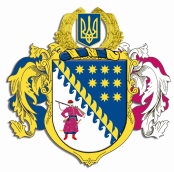 ДНІПРОПЕТРОВСЬКА ОБЛАСНА РАДАVII СКЛИКАННЯПостійна комісія обласної ради з питань комунальної власності, житлово-комунального господарства. Дніпро, пр. Олександра Поля, 2ПРОТОКОЛ № 42засідання постійної комісії обласної ради01 грудня 2017 року09.30Присутні члени комісії: Томчук О.В., Погосян В.Е., Мельникова О.В, Юревич Т.А., Туровська І.Л., Бутківський В.В.(телеконференція). ,Кравченко П.О., Романенко В.І.Відсутні члени комісії: Смирнов А.О. У роботі комісії взяли участь:Безус В.О. − заступник голови обласної ради по виконавчому апарату - начальник управління житлово-комунального господарства та комунальної власності.Павлів Р.Г. – начальник відділу комунальної власності контролю та аудиту.Костіна Н.С. − начальник відділу кадрової роботи з комунальними підприємствами, закладами та установами.Виходов Є.А. – заступник начальника відділу житлово-комунального господарстваГоловувала: Томчук О.В.Порядок денний:1. Питання діяльності окремих обласних комунальних підприємств та закладів, що належать до спільної власності територіальних громад сіл, селищ, міст Дніпропетровської області.2. Про трудові відносини з керівниками обласних комунальних підприємств, закладів та установ, що належать до спільної власності територіальних громад сіл, селищ, міст Дніпропетровської області.3. Про оренду нерухомого майна, що є спільною власністю територіальних громад сіл, селищ, міст Дніпропетровської області.10. Про деякі питання управління майном, що належить до спільної власності територіальних громад сіл, селищ, міст Дніпропетровської області. 11. Різне.СЛУХАЛИ 1: Питання діяльності окремих обласних комунальних підприємств та закладів, що належать до спільної власності територіальних громад сіл, селищ, міст Дніпропетровської області.Інформація:  Костіна Н.С. − начальник відділу кадрової роботи з комунальними підприємствами, закладами та установами.Виступили: Погосян В.Е., Мельникова О.В., Юревич Т.А., Туровська І.Л.ВИРІШИЛИ:Заслухавши інформацію начальника відділу кадрової роботи з комунальними підприємствами, закладами та установами Костіної Н.С., простійна комісія вирішила:Присвоїти обласному комунальному закладу ,,Міжобласний центр медичної генетики і пренатальної діагностики” ім’я Петра Миколайовича Веропотвеляна.Змінити назву обласного комунального закладу ,,Міжобласний центр медичної генетики і пренатальної діагностики” (місцезнаходження: пл. Визволення, 3а, м. Кривий Ріг, 50000) на комунальний заклад ,,Міжобласний центр медичної генетики і пренатальної діагностики імені П.М. Веропотвеляна” Дніпропетровської обласної ради”.Змінити назву комунального вищого навчального закладу ,,Дніпропетровський педагогічний коледж” Дніпропетровської обласної ради” (місцезнаходження: просп. Олександра Поля, . Дніпро, 49054) на комунальний заклад вищої освіти ,,Дніпровський педагогічний коледж” Дніпропетровської обласної ради”.Затвердити в новій редакції статути, що додаються:	комунального закладу ,,Міжобласний центр медичної генетики і пренатальної діагностики імені П.М. Веропотвеляна” Дніпропетровської обласної ради”;	комунального закладу вищої освіти ,,Дніпровський педагогічний коледж” Дніпропетровської обласної ради”;	комунального закладу освіти ,,Навчально-реабілітаційний центр розвитку дитини дошкільного віку” Дніпропетровської обласної ради”;	комунального підприємства ,,Жовтоводське міжміське бюро технічної інвентаризації”;	Дніпропетровського обласного комунального підприємства ,,Спецавтобаза”;	комунального підприємства ,,Комунгоспсервіс” Дніпропетровської обласної ради”;	комунального закладу ,,Перещепинська районна лікарня №  Дніпропетровської обласної ради”;	комунального підприємства ,,Декоративні культури” Дніпропетровської обласної ради”;	комунального підприємства ,,Дніпрокомоблік” Дніпропетровської обласної ради”;	комунального закладу ,,Нікопольський пологовий будинок” Дніпропетровської обласної ради”;	комунального підприємства Дніпропетровської обласної ради ,,Аульський водовід”;	комунального закладу ,,Нікопольська міська лікарня №  Дніпропетровської обласної ради”;	комунального закладу ,,Нікопольська дитяча міська лікарня” Дніпропетровської обласної ради”;	комунального підприємства ,,Їдальня № 810 Дніпропетровської обласної ради”;	комунального підприємства ,,Їдальня Дніпропетровської обласної ради”;	комунального підприємства ,,Єдина обласна театрально-концертна дирекція” Дніпропетровської обласної ради”;	комунального підприємства ,,Цифровий документообіг” Дніпропетровської обласної ради”;комунального підприємства ,,Дніпротеплоенерго” Дніпропетровської обласної ради”;	комунального підприємства ,,Агропроекттехбуд” Дніпропетровської обласної ради”;	комунального підприємства ,,Агенція з управління проектами” Дніпропетровської обласної ради”;	комунального підприємства ,,Центр народної творчості ,,Дивокрай” Дніпропетровської обласної ради”;	комунального підприємства Дніпропетровської обласної ради ,,Представництво Придніпров’я”.Погодити статути, що додаються:	дочірнього підприємства ,,Південьтепломережа” комунального підприємства ,,Дніпротеплоенерго” Дніпропетровської обласної ради”;	дочірнього підприємства ,,Північтепломережа” комунального підприємства ,,Дніпротеплоенерго” Дніпропетровської обласної ради”;	дочірнього підприємства ,,Перещепинетеплоенерго” комунального підприємства „Дніпротеплоенерго” Дніпропетровської обласної ради”;	дочірнього підприємства ,,Покровкатеплоенерго” комунального підприємства „Дніпротеплоенерго” Дніпропетровської обласної ради”;	дочірнього підприємства ,,Петриківкатеплоенерго” комунального підприємства „Дніпротеплоенерго” Дніпропетровської обласної ради”;	дочірнього підприємства ,,Васильківкатеплоенерго” комунального підприємства „Дніпротеплоенерго” Дніпропетровської обласної ради”;	дочірнього підприємства ,,Солонетеплоенерго” комунального підприємства „Дніпротеплоенерго” Дніпропетровської обласної ради”;	дочірнього підприємства ,,П’ятихаткитеплоенерго” комунального підприємства „Дніпротеплоенерго” Дніпропетровської обласної ради”;	дочірнього підприємства ,,Верхньодніпровськтеплоенерго” комунального підприємства „Дніпротеплоенерго” Дніпропетровської обласної ради”;	дочірнього підприємства ,,Софіївкатеплоенерго” комунального підприємства „Дніпротеплоенерго” Дніпропетровської обласної ради”;	дочірнього підприємства ,,Тепловиробничий центр” комунального підприємства „Дніпротеплоенерго” Дніпропетровської обласної ради”;	дочірнього підприємства ,,Східтеплоенерго” комунального підприємства „Дніпротеплоенерго” Дніпропетровської обласної ради”;	дочірнього підприємства ,,Західтеплоенерго” комунального підприємства „Дніпротеплоенерго” Дніпропетровської обласної ради”.Створити комунальний заклад ,,Дитячо-юнацька спортивна школа з дзюдо” Дніпропетровської обласної ради” (місцезнаходження: просп. Олександра Поля, . Дніпро, 49004, Україна) з органом управління майном в особі Дніпропетровської обласної ради.Затвердити Статут комунального закладу ,,Дитячо-юнацька спортивна школа з дзюдо” Дніпропетровської обласної ради”, що додається.          6.2. Уповноважити керівника комунального закладу ,,Дитячо-юнацька спортивна школа з дзюдо” Дніпропетровської обласної ради” здійснити державну реєстрацію закладу в порядку, встановленому чинним законодавством України.6.3. Рекомендувати департаменту фінансів облдержадміністрації передбачити фінансування новоствореного закладу за рахунок коштів обласного бюджету.Реорганізувати комунальний заклад „Обласний інформаційно-аналітичний центр медичної статистики” Дніпропетровської обласної ради” (юридична адреса: пл. Соборна, буд. . Дніпро, Дніпропетровська область, 49000) шляхом приєднання до комунального закладу „Обласний центр здоров’я” (юридична адреса: просп. Олександра Поля, буд. . Дніпро, 49101).	7.1. Доручити керівникові комунального закладу „Обласний центр здоров’я” здійснити всі необхідні заходи щодо приймання-передачі майна згідно з чинним законодавством.7.2. Строком заяви кредиторами претензій установити 2 (два) місяці з моменту оприлюднення повідомлення про рішення стосовно реорганізації юридичної особи.7.3. Створити комісію з реорганізації комунального закладу „Обласний інформаційно-аналітичний центр медичної статистики” Дніпропетровської обласної ради” згідно з додатком.7.4. Доручити голові комісії з реорганізації комунального закладу „Обласний інформаційно-аналітичний центр медичної статистики” Дніпропетровської обласної ради” у встановлений законодавством термін повідомити державного реєстратора про рішення щодо реорганізації комунального закладу.	7.5. Комісії з реорганізації комунального закладу „Обласний інформаційно-аналітичний центр медичної статистики” Дніпропетровської обласної ради”:	провести інвентаризацію майна комунального закладу;після закінчення строку для пред’явлення вимог кредиторами та задоволення чи відхилення їх вимог у встановленому законом порядку скласти передавальний акт, який повинен містити положення про правонаступництво щодо всіх зобов’язань комунального закладу „Обласний інформаційно-аналітичний центр медичної статистики” Дніпропетровської обласної ради”;передавальний акт подати на затвердження обласній раді;здійснити інші заходи, передбачені чинним законодавством.Затвердити передавальний акт (за результатами реорганізації комунального закладу „Нікопольська станція переливання крові” Дніпропетровської обласної ради” шляхом приєднання до комунального закладу „Дніпропетровська обласна станція переливання крові”), що додається.Контроль за виконанням цього рішення покласти на постійну комісію обласної ради з питань комунальної власності, житлово-комунального господарства.Додаток 1 до рішення обласної ради СКЛАДкомісії з реорганізації комунального закладу „Обласний інформаційно-аналітичний центр медичної статистики” Дніпропетровської обласної ради” (юридична адреса: пл. Соборна, буд. 14, м. Дніпро, Дніпропетровська область, 49000)Додаток 2 до рішення обласної ради СКЛАДкомісії з реорганізації комунального закладу ,,Дніпропетровський протитуберкульозний диспансер” Дніпропетровської обласної ради” (юридична адреса: вул. Богданова, буд. 2а, м. Дніпро, Дніпропетровська область, 49006)Додаток 3 до рішення обласної ради СКЛАДкомісії з реорганізації комунального закладу „Нікопольський протитуберкульозний диспансер” Дніпропетровської обласної ради” (юридична адреса: вул. Електрометалургів, 17а, м. Нікополь, Дніпропетровська область, 53219)Додаток 4 до рішення обласної ради СКЛАДкомісії з реорганізації комунального закладу „Павлоградський протитуберкульозний диспансер” Дніпропетровської обласної ради” (юридична адреса: вул. Зелена, 10, м. Павлоград, Дніпропетровська область, 51400)Додаток 5до рішення обласної ради СКЛАДкомісії з реорганізації обласного комунального закладу „Вільнохутірський кістково-туберкульозний санаторій” (юридична адреса: вул. Крікента, 52, с. Вільні Хутори, Верхньодніпровський район, Дніпропетровська область, 51642)Додаток 6 до рішення обласної ради СКЛАДкомісії з реорганізації комунального закладу „Новомиколаївська туберкульозна лікарня” Дніпропетровської обласної ради” (юридична адреса: вул. Волошкова, 2, с. Новомиколаївка, Верхньодніпровський район, Дніпропетровська область, 51635)Додаток 7 до рішення обласної ради СКЛАДкомісії з реорганізації комунального закладу „Христофорівський  протитуберкульозний санаторій для дорослих” Дніпропетровської обласної ради” (юридична адреса: вул. Азарнова, 17, смт Христофорівка, Криворізький район,                                     Дніпропетровська область, 53052)Результати голосування:за 			– 7проти		–  0утримались 	–  1усього 		–  8СЛУХАЛИ 2: Про трудові відносини з керівниками обласних комунальних підприємств, закладів та установ, що належать до спільної власності територіальних громад сіл, селищ, міст Дніпропетровської області.Інформація:  Костіна Н.С. − начальник відділу кадрової роботи з комунальними підприємствами, закладами та установами.Виступили: Погосян В.Е., Мельникова О.В. ВИРІШИЛИ:Заслухавши інформацію начальника відділу кадрової роботи з комунальними підприємствами, закладами та установами Костіної Н.С., простійна комісія вирішила:Затвердити розпорядження голови обласної ради:від 04 жовтня 2017 року № 70-КП „Про кадрові питання комунального підприємства ,,Дніпропетровський Будинок органної та камерної музики” Дніпропетровської обласної ради”;від 04 жовтня 2017 року № 71-КП „Про кадрові питання комунального закладу ,,Нікопольська станція переливання крові” Дніпропетровської обласної ради”;від 11 жовтня 2017 року № 74-КП „Про кадрові питання деяких комунальних підприємств та закладів, що належать до спільної власності територіальних громад сіл, селищ, міст Дніпропетровської області”;від 12 жовтня 2017 року № 75-КП „Про кадрові питання комунального вищого навчального закладу ,,Дніпровська академія неперервної освіти” Дніпропетровської обласної ради”;від 18 жовтня 2017 року № 78-КП „Про кадрові питання комунального підприємства ,,Аульська хлоропереливна станція”;від 23 жовтня 2017 року № 79-КП „Про кадрові питання комунального підприємства ,,Дніпроліс” Дніпропетровської обласної ради”;від 27 жовтня 2017 року № 83-КП „Про кадрові питання деяких комунальних підприємств та закладів, що належать до спільної власності територіальних громад сіл, селищ, міст Дніпропетровської області”;від 27 жовтня 2017 року № 84-КП „Про кадрові питання комунального закладу освіти ,,Дніпропетровський обласний медичний ліцей-інтернат ,,Дніпро”;від 13 листопада 2017 року № 89-КП „Про кадрові питання деяких комунальних підприємств та закладів, що належать до спільної власності територіальних громад сіл, селищ, міст Дніпропетровської області”;від 13 листопада 2017 року № 90-КП „Про кадрові питання деяких комунальних підприємств та закладів, що належать до спільної власності територіальних громад сіл, селищ, міст Дніпропетровської області”;від 13 листопада 2017 року № 91-КП „Про кадрові питання комунального закладу ,,Дніпропетровська дитяча стоматологічна поліклініка” Дніпропетровської обласної ради”;від 17 листопада 2017 року № 92-КП „Про кадрові питання комунального закладу ,,Новомосковська центральна міська лікарня” Дніпропетровської обласної ради”;від 23 листопада 2017 року № 94-КП „Про кадрові питання комунального закладу ,,Криворізька міська лікарня № 3” Дніпропетровської обласної ради”.Звільнити: Шаруна Ігоря Едуардовича, виконуючого обов’язки директора комунального вищого навчального закладу „Дніпровський базовий медичний коледж” Дніпропетровської обласної ради”, 03 грудня 2017 року відповідно до пункту 2 статті 36 Кодексу законів про працю України;Чіпець Ларису Володимирівну, виконуючу обов’язки начальника комунального підприємства „Томаківське бюро технічної інвентаризації” Дніпропетровської обласної ради”, 09 січня 2018 року відповідно до пункту 2 статті 36 Кодексу законів про працю України;Страшка Віктора Валентиновича, генерального директора комунального підприємства  Дніпропетровської обласної ради „Аульський водовід”, 05 грудня 2017 року відповідно до пункту 2 статті 36 Кодексу законів про працю України;Тімарєва Сергія Віталійовича, виконуючого обов’язки директора комунального закладу „Дніпропетровський обласний центр  фізичного здоров’я населення ,,Спорт для всіх”, 15 грудня  2017 року відповідно до пункту 2 статті 36 Кодексу законів про працю України;Шевцова Віталія Григоровича, виконуючого обов’язки головного лікаря комунального закладу ,,Обласна стоматологічна поліклініка”,               21 грудня 2017 року відповідно до пункту 2 статті 36 Кодексу законів про працю України;Харитонову Олену Олегівну, директора комунального підприємства „Жовтоводський водоканал” Дніпропетровської обласної ради”, 15 грудня 2017 року відповідно до пункту 2 статті 36 Кодексу законів про працю України;Петровенко Ірину Геннадіївну, начальника комунального підприємства „Марганецьке виробниче управління водопровідно-каналізаційного господарства” Дніпропетровської обласної ради”, 19 грудня 2017 року відповідно до пункту 2 статті 36 Кодексу законів про працю України;Чорну Наталію Олексіївну, виконуючу обов’язки директора комунального закладу „Центр післядипломної освіти молодших спеціалістів з медичною та фармацевтичною освітою” Дніпропетровської обласної ради”, 20 грудня  2017 року відповідно до пункту 2 статті 36 Кодексу законів про працю України;Лозову Людмилу Володимирівну, виконуючу обов’язки директора комунального закладу освіти ,,Першотравенська загальноосвітня спеціальна школа-інтернат” Дніпропетровської обласної ради”, 13 січня 2017 року відповідно до пункту 2 статті 36 Кодексу законів про працю України;Ковальову Лілію Петрівну, виконуючу обов’язки директора комунального закладу освіти ,,Дніпропетровський обласний медичний ліцей-інтернат ,,Дніпро”, 01 січня 2018 року відповідно до пункту 2 статті 36 Кодексу законів про працю України;Лозову Ольгу Юріївну, директора комунального закладу ,,Дитячий оздоровчий центр соціальної реабілітації санаторного типу ,,Перлина Придніпров’я” Дніпропетровської обласної ради”, 28 грудня 2017 року відповідно до пункту 2 статті 36 Кодексу законів про працю України;Пісоцького Володимира Анатолійовича, головного редактора комунального підприємства Дніпропетровської обласної ради „Редакція газети ,,Зоря”, 05 грудня  2017 року відповідно до пункту 2 статті 36 Кодексу законів про працю України;Кривогуза Сергія Андрійовича, директора комунального підприємства „Молодіжний центр Дніпропетровщини” Дніпропетровської обласної ради”, 22 грудня  2017 року відповідно до пункту 2 статті 36 Кодексу законів про працю України;	Гебріна Віталія Анатолійовича, директора комунального підприємства „Головний інформаційно-комунікаційний і науково-виробничий центр” Дніпропетровської обласної ради”, 26 грудня             2017 року відповідно до пункту 2 статті 36 Кодексу законів про працю України;Шамова Олександра Вікторовича, начальника комунального підприємства „Дніпропетровське міжміське бюро технічної інвентаризації” Дніпропетровської обласної ради”, 05 грудня 2017 року відповідно до пункту 2 статті 36 Кодексу законів про працю України;Мазаного Сергія Володимировича, виконуючого обов’язки директора комунального підприємства ,,Єдина театрально-концертна дирекція” Дніпропетровської обласної ради”, 09 грудня 2017 року відповідно до пункту 2 статті 36 Кодексу законів про працю України;Цимбал Юлію Василівну, директора комунального підприємства ,,Декоративні культури” Дніпропетровської обласної ради”, 22 грудня             2017 року відповідно до пункту 2 статті 36 Кодексу законів про працю України;Бенько  Світлану Георгіївну, виконуючу обов’язки головного лікаря комунального закладу ,,Кам’янська міська лікарня № 4” Дніпропетровської обласної ради”, 14 грудня 2017 року відповідно до пункту 2 статті 36 Кодексу законів про працю України;Лонську Катерину Геннадіївну, виконуючу обов’язки директора комунального підприємства ,,Дніпрокомоблік” Дніпропетровської обласної ради”, 17 грудня 2017 року відповідно до пункту 2 статті 36 Кодексу законів про працю України;Водолазького Олександра Миколайовича, директора комунального підприємства ,,Комунгоспсервіс” Дніпропетровської обласної ради”,                   16 січня 2018 року відповідно до пункту 2 статті 36 Кодексу законів про працю України;Павлова Віктора Віктровича, директора комунального підприємства ,,Агенція з управління проектами” Дніпропетровської обласної ради”,              01 грудня 2017 року відповідно до пункту 2 статті 36 Кодексу законів про працю України;Родіонова Анатолія Миколайовича, директора комунального підприємства „Січ” Дніпропетровської обласної ради”, 05 грудня                    2017 року відповідно до пункту 2 статті 36 Кодексу законів про працю України;Залогіна Івана Валерійовича, начальника комунального підприємства ,,Житлово-комунальна контора” Дніпропетровської обласної ради”,                05 грудня 2017 року відповідно до  пункту 2 статті 36 Кодексу законів про працю України;Коміра Михайла Владиславовича, виконуючого обов’язки              директора – художнього керівника комунального підприємства „Дніпропетровський Будинок органної та камерної музики” Дніпропетровської обласної ради”, 05 грудня 2017 року відповідно до пункту 2 статті 36 Кодексу законів про працю України;Воронцову Олену Віталіївну, виконуючу обов’язки директора комунального закладу ,,Дніпропетровське обласне клінічне лікувально-профілактичне об’єднання „Фтизіатрія” Дніпропетровської обласної ради”, 03 грудня 2017 року відповідно до пункту 2 статті 36 Кодексу законів про працю України;Балашову Ольгу Іванівну, виконуючу обов’язки головного лікаря комунального закладу ,,Клінічний онкологічний диспансер” Дніпропетровської обласної ради”, 01 грудня 2017 року відповідно до пункту 1 статті 36 Кодексу законів про працю України;Чорного Валерія Івановича, виконуючого обов’язки головного лікаря комунального закладу ,,Дніпропетровська міська клінічна лікарня № 11” Дніпропетровської обласної ради”, 24 грудня 2017 року відповідно до пункту 2 статті 36 Кодексу законів про працю України;Банеру Олександра Петровича, директора комунального підприємства ,,Департамент екобезпеки, природокористувння та енергозбереженння” Дніпропетровської обласної ради”, 05 грудня                 2017 року відповідно до пункту 2 статті 36 Кодексу законів про працю України. Призначити:Шаруна Ігоря Едуардовича директором комунального вищого навчального закладу „Дніпровський базовий медичний коледж” Дніпропетровської обласної ради” 04 грудня 2017 року з укладенням контракту строком на 5 (п’ять) років;Чіпець Ларису Володимирівну начальником комунального підприємства „Томаківське бюро технічної інвентаризації” Дніпропетровської обласної ради” 10 січня 2018 року з укладенням контракту строком на 1 (один) рік;Страшка Віктора Валентиновича генеральним директором комунального підприємства  Дніпропетровської обласної ради „Аульський водовід” 06 грудня 2017 року з укладенням контракту строком на 3 (три) роки;Тімарєва Сергія Віталійовича директором комунального закладу „Дніпропетровський обласний центр  фізичного здоров’я населення ,,Спорт для всіх” 18 грудня 2017 року з укладенням строкового трудового договору строком на 3 (три) роки;Шевцова Віталія Григоровича головним лікарем комунального закладу ,,Обласна стоматологічна поліклініка” 22 грудня 2017 року з укладенням контракту строком на 3 (три) роки;Харитонову Олену Олегівну директором комунального підприємства „Жовтоводський водоканал” Дніпропетровської обласної ради” 18 грудня 2017 року з укладенням контракту строком на 3 (три) роки;Петровенко Ірину Геннадіївну начальником комунального підприємства „Марганецьке виробниче управління водопровідно-каналізаційного господарства” Дніпропетровської обласної ради”                         20 грудня 2017 року з укладенням контракту строком на 3 (три) роки;Чорну Наталію Олексіївну директором комунального закладу „Центр післядипломної освіти молодших спеціалістів з медичною та фармацевтичною освітою” Дніпропетровської обласної ради” 21 грудня             2017 року з укладенням контракту строком на 3 (три) роки;Лозову Людмилу Володимирівну директором комунального закладу освіти ,,Першотравенська загальноосвітня спеціальна школа-інтернат” Дніпропетровської обласної ради” 15 січня 2018 року з укладенням строкового трудового договору строком на 1 (один) рік;Ковальову Лілію Петрівну директором комунального закладу освіти ,,Дніпропетровський обласний медичний ліцей-інтернат ,,Дніпро” 02 січня 2018 року з укладенням строкового трудового договору строком на                    1 (один) рік;Лозову Ольгу Юріївну директором комунального закладу ,,Дитячий оздоровчий центр соціальної реабілітації санаторного типу ,,Перлина Придніпров’я” Дніпропетровської обласної ради” 29 грудня 2017 року з укладенням строкового трудового договору строком на 3 (три) роки;Пісоцького Володимира Анатолійовича головним редактором  комунального підприємства Дніпропетровської обласної ради „Редакція газети ,,Зоря” 06 грудня 2017 року з укладенням контракту строком на         3 (три) роки;Кривогуза Сергія Андрійовича директором комунального підприємства „Молодіжний центр Дніпропетровщини” Дніпропетровської обласної ради” 25 грудня 2017 року з укладенням контракту строком на               3 (три) роки;Гебріна Віталія Анатолійовича директором комунального підприємства „Головний інформаційно-комунікаційний і науково-виробничий центр” Дніпропетровської обласної ради” 27 грудня                2017 року з укладенням контракту строком на 1 (один) рік;Шамова Олександра Вікторовича начальником комунального підприємства „Дніпропетровське міжміське бюро технічної інвентаризації” Дніпропетровської обласної ради” 06 грудня 2017 року з укладенням контракту строком на 1 (один) рік;Мазаного Сергія Володимировича директором комунального підприємства ,,Єдина театрально-концертна дирекція” Дніпропетровської обласної ради”  11 грудня 2017 року з укладенням контракту строком на               3 (три) роки;	Цимбал Юлію Василівну директором комунального підприємства ,,Декоративні культури” Дніпропетровської обласної ради” 25 грудня             2017 року з укладенням контракту строком на 1 (один) рік;Бенько Світлану Георгіївну головним лікарем комунального закладу ,,Кам’янська міська лікарня № 4” Дніпропетровської обласної ради”                  15 грудня 2017 року з укладенням контракту строком на 3 (три) роки;Лонську Катерину Геннадіївну директором комунального підприємства ,,Дніпрокомоблік” Дніпропетровської обласної ради”                    18 грудня 2017 року з укладенням контракту строком на 1 (один) рік;Водолазького Олександра Миколайовича директором комунального підприємства ,,Комунгоспсервіс” Дніпропетровської обласної ради”                 17 січня 2018 року з укладенням контракту строком на 1 (один) рік; Павлова Віктора Вікторовича директором комунального підприємства ,,Агенція з управління проектами” Дніпропетровської обласної ради” 04 грудня 2017 року з укладенням контракту строком на              1 (один) рік;Родіонова Анатолія Миколайовича директором комунального підприємства „Січ” Дніпропетровської обласної ради” 06 грудня               2017 року з укладенням контракту строком на 1 (один) рік;Залогіна Івана Валерійовича начальником комунального підприємства ,,Житлово-комунальна контора” Дніпропетровської обласної ради” 06 грудня 2017 року з укладенням контракту строком на  1 (один) рік;Чернету Антона Валентиновича директором – художнім керівником комунального підприємства „Дніпропетровський Будинок органної та камерної музики” Дніпропетровської обласної ради” 06 грудня 2017 року з укладенням контракту строком на 5 (п’ять) років;Бордюга Костянтина Дмитровича директором комунального закладу ,,Дніпропетровське обласне клінічне лікувально-профілактичне об’єднання „Фтизіатрія” Дніпропетровської обласної ради” 04 грудня 2017 року з укладенням контракту на 3 (три) роки;Балашову Ольгу Іванівну головним лікарем комунального закладу ,,Клінічний онкологічний диспансер” Дніпропетровської обласної ради”                04 грудня 2017 року з укладенням контракту на 3 (три) роки;Чорного Валерія Івановича головним лікарем комунального закладу ,,Дніпропетровська міська клінічна лікарня № 11” Дніпропетровської обласної ради” 26 грудня 2017 року з укладенням контракту на 3 (три) роки;Банеру Олександра Петровича директором комунального підприємства ,,Департамент екобезпеки, природокористування та енергозбереженння” Дніпропетровської обласної ради” 06 грудня 2017 року з укладенням контракту строком на 1 (один) рік.Результати голосування:за 			– 8проти		–  0утримались 	–  0усього 		–  8СЛУХАЛИ 3: Про деякі питання управління майном, що належить до спільної власності територіальних громад сіл, селищ, міст Дніпропетровської області.Інформація:  Павлів Р.Г. – начальник відділу комунальної власності контролю та аудиту.Виступили:   Погосян В.Е., Мельникова О.В.,  Юревич Т.А.ВИРІШИЛИ:Заслухавши інформацію начальника відділу комунальної власності контролю та аудиту Павлів Р.Г., простійна комісія вирішила:1. Передати майно, що належить до спільної власності територіальних громад сіл, селищ, міст Дніпропетровської області:1.1. З балансу управління капітального будівництва облдержадміністрації:1.1.1. Введений в експлуатацію об’єкт „Капітальний ремонт Петриківської середньої загальноосвітньої школи з профільним виробничим навчанням (дві філії) проспект Калнишевського, 76, смт Петриківка Петриківського району Дніпропетровської області” до спільної власності територіальних громад сіл, селищ Петриківського району. 1.1.2. Введений в експлуатацію об’єкт „Реконструкція будівлі на території ЗОШ № 1 під КЗ дошкільний навчально-виховний комплекс № 1 „Загальноосвітній навчальний заклад – дошкільний навчальний заклад Новомосковської районної ради Дніпропетровської області” за адресою:     вул. Українська, 217, с. Знаменівка, Новомосковський район,            Дніпропетровська область” до спільної  власності територіальних громад сіл, селищ Новомосковського району за умови прийняття відповідного рішення Новомосковською районною радою згідно з чинним законодавством України.1.1.3. Введений в експлуатацію об’єкт „Капітальний ремонт по утепленню фасаду будівлі Нивотрудівської ЗОШ за адресою: 53810,                   вул. Південна, 7, с. Нива Трудова Апостолівського району Дніпропетровської області” до комунальної власності територіальних громадНивотрудівської сільської ради за умови прийняття відповідного рішення Нивотрудівською сільською радою згідно з чинним законодавством України.1.1.4. Введений в експлуатацію об’єкт „Капітальний ремонт будівлі КЗ Черкаської загальноосвітньої школи І – ІІІ ступенів по вул. Лісна, 23 в смт Черкаське Новомосковського району Дніпропетровської області” до комунальної власності територіальної громади смт Черкаського Новомосковського району за умови прийняття відповідного рішення Черкаською селищною радою згідно з чинним законодавством України.	1.1.5. Введений в експлуатацію об’єкт  „Капітальний ремонт будівлі та благоустрою  Комунального закладу освіти „Дошкільний навчальний заклад (ясла-садок) загального розвитку „Сонечко” Казначеївської сільської ради за адресою: вул. Назаренка, 149, с. КазначеївкаМагдалинівського району  Дніпропетровської області” до комунальної власності територіальної громади села КазначеївкиМагдалинівського району.	1.1.6. Введений в експлуатацію об’єкт „Капітальний ремонт даху головного корпусу (хірургічного) Петриківської ЦРБ по вул. Леніна, 56 в смт Петриківка Дніпропетровської області” в оперативне управління комунального закладу „Петриківська центральна районна лікарня” Дніпропетровської обласної ради”.	1.1.7. Введений в експлуатацію об’єкт „Реконструкція будівлі педіатричного корпусу з надбудовою поверху Дніпропетровський спеціалізований клінічний медичний центр матері та дитини   ім. проф. М.Ф. Руднєва”в оперативне управління комунального закладу „Дніпропетровський спеціалізований клінічний медичний центр матері та дитини ім. проф. М.Ф. Руднєва” Дніпропетровської обласної ради”.	1.1.8. Введений в експлуатацію об’єкт „Прибудова на одну групу Єлизаветівського дошкільного навчального закладу за адресою: вул. Комінтерна, 5 в с. Єлизаветівка Петриківського району” до спільної власності територіальних громад сіл, селищ Петриківського району.	1.1.9. Введений в експлуатацію об’єкт „Капітальний ремонт по утепленню будівлі КЗ „Криворізький спеціалізований будинок дитини” ДОР”, бульвар Маршала Василевського, 11а  м. Кривий Ріг” в оперативне управління комунального закладу „Криворізький спеціалізований будинок дитини” Дніпропетровської обласної ради”.1.2. З балансу департаменту житлово-комунального господарства та будівництва облдержадміністрації:1.2.1. Об’єкт завершеного будівництва „Нове будівництво підвідного водоводу до с. Андріївка та с. РадевичевеШироківського району” до комунальної власності територіальних громад Андріївської сільської ради за умови прийняття відповідного рішення Андріївською сільською радою згідно з чинним законодавством України.1.2.2. Об’єкт завершеного будівництва „Нове будівництво підвідної водопровідної мережі до с. Чапаєвка, с. Надія, с. Григорівка, с. Оленівка,  с. Запоріжжя Широківського району” до комунальної власності територіальних громадБлагодатнівської сільської ради за умови прийняття відповідного рішення Благодатнівською сільською радою згідно з чинним законодавством України.1.2.3. Об’єкт завершеного будівництва „Реконструкція ділянки магістрального водоводу ДМП ВКГ „Дніпро–Західний Донбас” від                          м. Павлоград до м. Тернівка” у господарське відання державного міжрайонного підприємства водопровідно-каналізаційного господарства „Дніпро–Західний Донбас”.1.3. Теплову мережу протяжністю 362 погонних метри у двотрубному вимірі, розташовану за адресою: Дніпропетровська область,                                   смт Софіївка від вул. Чкалова, 1 до вул. Карпенка, 1, з господарського відання дочірнього підприємства „Софіївкатеплоенерго” комунального підприємства „Дніпротеплоенерго” Дніпропетровської обласної ради” у господарське відання дочірнього підприємства „Васильківкатеплоенерго” комунального підприємства „Дніпротеплоенерго” Дніпропетровської обласної ради”.1.4. Споруди котелень, інженерні мережі та обладнання, розташовані за адресами: Дніпропетровська область, Покровський район, смт Покровське,                  вул. Соборна, 140;Дніпропетровська область, Покровський район, смт Покровське,                 вул. Соборна, 121а;Дніпропетровська область, Покровський район, с. Олександрівка,               вул. Шкільна, 10,	з господарського відання дочірнього підприємства „Покровкатеплоенерго” комунального підприємства „Дніпротеплоенерго” Дніпропетровської обласної ради” у господарське відання дочірнього підприємства „Васильківкатеплоенерго” комунального підприємства „Дніпротеплоенерго” Дніпропетровської обласної ради”.1.5. Нежитлові приміщення, розташовані за адресою: Дніпропетровська область, Покровський район, смт Покровське, вул. Григорія Бондаря, 82,з господарського відання дочірнього підприємства „Покровкатеплоенерго” комунального підприємства „Дніпротеплоенерго” Дніпропетровської обласної ради” у господарське відання дочірнього підприємства „Васильківкатеплоенерго” комунального підприємства „Дніпротеплоенерго” Дніпропетровської обласної ради”.1.6. Майно (згідно з додатком 1), розташоване за адресою:                            м. Марганець, Північний квартал, будинок 1, що перебуває в оперативному управлінні комунального закладу „Нікопольський дитячий санаторій” Дніпропетровської обласної ради”, до комунальної власності територіальної громади  міста Марганця за умови прийняття відповідного рішення Марганецькою міською радою згідно з чинним законодавством України.1.7. Юридичну особу – дочірнє підприємство „Перещепине-теплоенерго” комунального підприємства „Дніпротеплоенерго” Дніпропетровської обласної ради” та її майно до комунальної власності територіальної громади міста Перещепиного за умови прийняття відповідного рішення Перещепинською міською радою згідно з чинним законодавством України.1.8. Споруди котельні, інженерні мережі та обладнання, розташовані за адресою: м. Дніпро, вул. Івана Акінфієва, 30т, з господарського відання дочірнього підприємства „Південьтепломережа” комунального підприємства „Дніпротеплоенерго” Дніпропетровської обласної ради” у господарське відання дочірнього підприємства „Північтепломережа” комунального підприємства „Дніпротеплоенерго” Дніпропетровської обласної ради”.1.9. Юридичну особу – комунальний заклад „Дніпропетровська міська поліклініка № 1” Дніпропетровської обласної ради”, місце знаходження за адресою: м. Дніпро, вул. Івана Акінфієва, буд. 12 а, та її майно до комунальної власності територіальної громади міста Дніпра за умови прийняття відповідного рішення Дніпровською міською радою згідно з чинним законодавством України.1.10. Юридичну особу – комунальний заклад „Дніпропетровська міська поліклініка № 2” Дніпропетровської обласної ради”, місцезнаходження за адресою: м. Дніпро, просп. Героїв, буд. 22 та її майно до комунальної власності територіальної громади міста Дніпра за умови прийняття відповідного рішення Дніпровською міською радою згідно з чинним законодавством України.1.11. Юридичну особу – комунальний заклад „Дніпропетровська міська поліклініка № 6” Дніпропетровської обласної ради”, місцезнаходження за адресою: м. Дніпро,вул. Столярова, буд. 12 та її майно до комунальної власності територіальної громади міста Дніпра за умови прийняття відповідного рішення Дніпровською міською радою згідно з чинним законодавством України.1.12. Юридичну особу – комунальний заклад „Дніпропетровська міська студентська поліклініка” Дніпропетровської обласної ради”, місцезнаходження за адресою: м. Дніпро, вул. Гусенка, буд. 13 та її майно до комунальної власності територіальної громади міста Дніпра за умови прийняття відповідного рішення Дніпровською міською радою згідно з чинним законодавством України.1.13. Будівлі та споруди, розташовані за адресою: с. Маринопіль,                        вул. Центральна, 36, основні засоби та матеріальні цінності з оперативного управління комунального закладу „Маринопільський психоневрологічний інтернат” Дніпропетровської обласної ради” у господарське відання комунального підприємства „Агропроекттехбуд” Дніпропетровської обласної ради”.2. Прийняти до спільної власності територіальних громад сіл, селищ, міст Дніпропетровської області:2.1. З комунальної власності територіальної громади міста Кривого Рогу хірургічне відділення площею 25 кв. м на третьому поверсі чотириповерхової будівлі та корпус терапевтичного відділення площею 20,9 кв. м на першому поверсі двоповерхової будівлі,розташовані за адресою: м. Кривий Ріг, вул. Пушкіна, 13К, що перебувають угосподарському віданні комунального підприємства „Фармація” Криворізької міської ради”, із подальшим закріпленням на праві оперативного управління за комунальним закладом „Криворізька міська лікарня № 3” Дніпропетровської обласної ради” за умови прийняття відповідного рішення Криворізькою міською радою згідно з чинним законодавством України.2.2. Поліпшення житлових приміщень на загальну суму 12422374,65 (дванадцять мільйонів чотириста двадцять дві тисячі триста сімдесят чотири) грн 65 коп., розташованих за адресою: м. Дніпро, вул. Гаванська, 15, від Німецького товариства міжнародного співробітництва „GIZ” із закріпленням на праві оперативного управління за комунальним закладом „Дніпропетровський геріатричний пансіонат” Дніпропетровської обласної ради”.2.3. Зі спільної власності територіальних громад сіл, селищ Томаківського району частину будівлі площею 578 кв. м (перший поверх), розташовану за адресою: Дніпропетровська область, смт Томаківка,                    вул. Шосейна, 22, що перебуває в оперативному управлінні комунального закладу „Томаківський центр первинної медико-санітарної допомоги” Томаківської районної ради” із подальшим закріпленням за комунальним закладом „Томаківська центральна районна лікарня” Дніпропетровської обласної ради” за умови прийняття відповідного рішення Томаківською районною радою згідно з чинним законодавством України.2.4. З комунальної власності територіальної громади міста Дніпраобʼєкт незавершеного будівництва – лікувально-оздоровчий комплекс „Солоний лиманˮ (II черга комунального закладу „Дніпропетровська обласна фізіотерапевтична лікарня „Солоний лиманˮ) та проектно-кошторисну документацію із подальшим закріпленням за комунальним закладом „Дніпропетровська обласна фізіотерапевтична лікарня „Солоний лиманˮ Дніпропетровської обласної радиˮ.3. Дозволити комунальним підприємствам, установам, закладам, які належать до спільної власності територіальних громад сіл, селищ, міст Дніпропетровської області, передати на договірній основі в безоплатне тимчасове користування майно, що належить до спільної власності територіальних громад сіл, селищ, міст Дніпропетровської області:3.1. Строком на 6 (шість) місяців:3.1.1. Нежитлові приміщення загальною площею 221, 61 кв. м,                   (каб. № № 201 – 213 і частину площі каб. № 214), розташовані за адресою: м. Дніпро, вул. Філософська, 39 та закріплені на праві господарського відання за комунальним підприємством „Агропроекттехбуд” Дніпропетровської обласної ради”, для розміщення комунального підприємства „Дніпроінвестпроект” Дніпропетровської обласної ради” за умови відшкодування експлуатаційних витрат та витрат за комунальні послуги за утримання приміщень площею 221, 61 кв. м.3.1.2. Нежитлове приміщення площею 127, 61 кв. м, розташоване за адресою: м. Дніпро, вул. Дмитра Яворницького, 18 (на цокольному поверсі триповерхового будинку) та закріплене на праві оперативного управління за комунальним закладом культури „Дніпропетровський національний історичний музей ім. Д.І. Яворницького” Дніпропетровської обласної ради”, для розміщення комунального підприємства Дніпропетровської обласної ради „Редакція газети „Зоря” (за умови відшкодування витрат за комунальні послуги).4. Внести зміни:4.1. До рішення обласної ради від 14 липня 2017 року № 213-9/VII „Про деякі питання управління майном, що належить до спільної власності територіальних громад сіл, селищ, міст Дніпропетровської області”, виклавши п. 3.1.17.  у такій редакції:„Нежитлове приміщення площею 11,9 кв. м (каб. 439), розташоване за адресою: м. Дніпро, вул. Старокозацька, 52 та закріплене на праві господарського відання за комунальним підприємством „Агропроекттехбуд” Дніпропетровської обласної ради”, для розміщення комунального підприємства „Центр народної творчості „Дивокрай” Дніпропетровської обласної ради” (за умови відшкодування експлуатаційних витрат та витрат на комунальні послуги за утримання приміщення загальною площею 11,9 кв. м і приміщень загального користування площею 7,1 кв. м)”.4.2. До рішення обласної ради від 11 жовтня 2017 року № 255-10/VII „Про деякі питання управління майном, що належить до спільної власності територіальних громад сіл, селищ, міст Дніпропетровської області”, виклавши пункт 11 у новій редакції: „Змінити назву об’єкта нерухомого майна, розташованого за адресою: м. Дніпро, просп. Олександра Поля, 2, що належить до спільної власності територіальних громад сіл, селищ, міст Дніпропетровської області та перебуває в господарському віданні комунального підприємства „Агенція з управління проектами” Дніпропетровської обласної ради”, виставковий комплекс „Парк ракет” на Громадський інформаційно-виставковий центр „MediaProstir”.4.3. До рішення обласної ради від 11 жовтня 2017 року № 255-10/VII „Про деякі питання управління майном, що належить до спільної власності територіальних громад сіл, селищ, міст Дніпропетровської області”, виклавши пункт 2.1. у новій редакції: „На безоплатній основі від громадської спілки „Федерація футболу України” штучне покриття („синтетична трава”) загальною вартістю 6146541, 27 грн (шість мільйонів сто сорок шість тисяч п’ятсот сорок одна грн двадцять сім коп.), яким облаштоване футбольне поле розташоване на об’єкті „Реконструкція футбольного поля за адресою: м. Дніпро, проспект Богдана Хмельницького (вул. Героїв Сталінграда), 29А, спорткомплекс „Трудові резерви”, з подальшим закріпленням на праві оперативного управління за комунальним спеціалізованим навчальним закладом спортивного профілю „Дніпропетровське вище училище фізичної культури” Дніпропетровської обласної ради”.4.4. До рішення обласної ради від 24 березня 2017 року № 177-8/VII „Про деякі питання управління майном, що належить до спільної власності територіальних громад сіл, селищ, міст Дніпропетровської області”, виклавши додаток 1 у новій редакції (згідно з додатком 2).4.5. До рішення обласної ради від 25 березня 2016 року № 46-3/VII „Про деякі питання управління майном, що належить до спільної власності територіальних громад сіл, селищ, міст Дніпропетровської області”, виключивши слова та цифри „інкубатор ICB-147 для акушерства і неонатології”.5. Надати згоду:5.1. Комунальному закладу „Дніпропетровська міська дитяча клінічна лікарня № 1” Дніпропетровської обласної ради” на проведення будівельних робіт із реконструкції (комплексна термомодернізація) будівлі, розташованої за адресою: м. Дніпро, просп. Мануйлівський, 29А.5.2. Комунальному закладу культури „Дніпровський академічний український музично-драматичний театр ім. Т.Г. Шевченка” Дніпропетровської обласної ради” на проведення будівельних робіт у будівлі, розташованій за адресою: м. Дніпро, вул. Воскресенська, 5. 5.3. Комунальному закладу „Васильківський психоневрологічний будинок-інтернат” Дніпропетровської обласної ради” на проведення будівельних робіт на об’єкті „Реконструкція майстерні в житловий корпус  № 5 у КЗ „Васильківський психоневрологічний будинок-інтернат” Дніпропетровської обласної ради”.5.4. Комунальному підприємству „Агенція з управління проектами” Дніпропетровської обласної ради” на поліпшення нерухомого майна, що розташоване за адресою: м. Дніпро, просп. Олександра Поля, 2.5.5..Комунальному підприємству „Дніпротеплоенерго” Дніпропетровської обласної ради” на реконструкцію нежитлових будівель та приміщень, розташованих за адресою: м. Дніпро, просп. Праці, 7.5.6. Комунальному закладу „Дніпропетровська міська багатопрофільна клінічна лікарня № 4” Дніпропетровської обласної ради”, розташованому за адресою: м. Дніпро, вул. Ближня, 31, на розробку та проектування ескізного проекту добудови їдальні загальною площею 150 кв. м на даху лікувального корпусу „блок А” (приймальне відділення).6. Надати право комунальному підприємству „Єдина обласна театрально-концертна дирекція” Дніпропетровської обласної ради” на передачу в короткострокове платне користування протягом 2017 року майна (згідно з додатком 3), що є спільною власністю територіальних громад сіл, селищ, міст Дніпропетровської області.7. Погодити інвестиційні програми на 2018 рік таких підприємств:комунального підприємства „Дніпротеплоенерго” Дніпропетровської обласної ради;дочірнього підприємства „Західтеплоенерго” комунального підприємства „Дніпротеплоенерго” Дніпропетровської обласної ради;дочірнього підприємства „Східтеплоенерго” комунального підприємства „Дніпротеплоенерго” Дніпропетровської обласної ради;дочірнього підприємства „Південьтепломережа” комунального підприємства „Дніпротеплоенерго” Дніпропетровської обласної ради;дочірнього підприємства „Північтепломережа” комунального підприємства „Дніпротеплоенерго” Дніпропетровської обласної ради;дочірнього підприємства „Васильківкатеплоенерго” комунального підприємства „Дніпротеплоенерго” Дніпропетровської обласної ради;дочірнього підприємства „Верхньодніпровськтеплоенерго” комунального підприємства „Дніпротеплоенерго” Дніпропетровської обласної ради;дочірнього підприємства „Петриківкатеплоенерго” комунального підприємства „Дніпротеплоенерго” Дніпропетровської обласної ради;дочірнього підприємства „Покровкатеплоенерго” комунального підприємства „Дніпротеплоенерго” Дніпропетровської обласної ради;дочірнього підприємства „П’ятихаткитеплоенерго” комунального підприємства „Дніпротеплоенерго” Дніпропетровської обласної ради”;дочірнього підприємства „Софіївкатеплоенерго” комунального підприємства „Дніпротеплоенерго” Дніпропетровської обласної ради.8. Привести тарифи на послуги з централізованого водопостачання та водовідведення комунального підприємства „Марганецьке виробниче управління водопровідно-каналізаційного господарства” Дніпропетровської обласної ради” та комунального підприємства „Жовтоводське виробниче управління водопровідно-каналізаційного господарства” Дніпропетровської обласної ради” у відповідність до вимог Закону України „Про комерційний облік теплової енергії та водопостачання” у частині виключення з тарифів на водопостачання та водовідведення, установлених НКРЕ КП, витрат на встановлення, обслуговування та заміну вузлів комерційного та розподільного обліку води згідно з додатком 4 та з додатком 5.9. Передати майно, що належить до спільної власності територіальних громад сіл, селищ, міст Дніпропетровської області та закріплене на праві господарського відання за комунальним підприємством „Молодіжний центр Дніпропетровщини” Дніпропетровської обласної ради”,– 74 комплекти(814 одиниць) загальною вартістю 8 128 971, 04 (вісім мільйонів сто двадцять вісім тисяч дев’ятсот сімдесят одна) грн 04 коп. (згідно з додатком 6) до комунальної власності територіальних громад сіл, селищ, міст, об’єднаних територіальних громад Дніпропетровської області (відповідно до додатка 7) за умови прийняття відповідних рішень сільськими, селищними, міськими радами згідно з чинним законодавством України.10. Передати майно – ноутбук ASUS загальною вартістю 19 800 (дев’ятнадцять тисяч вісімсот) грн з урахуванням ПДВ, з господарського відання комунального підприємства „Молодіжний центр Дніпропетровщини” Дніпропетровської обласної радиˮу господарське відання комунального підприємства культури „Дніпровський академічний театр драми та комедіїˮ Дніпропетровської обласної радиˮ.11. Надати дозвіл комунальному підприємству ,,Декоративні культури” Дніпропетровської обласної ради” на передачу в оренду окремого індивідуально визначеного майна спільної власності територіальних громад сіл, селищ, міст Дніпропетровської області, яке перебуває в господарському віданні підприємства: міні-навантажувач Bobcat S630, інвентарний номер 50572.12. Затвердити протокол засідання комісії з питань відчуження майна та проведення конкурсіввід 27 листопада 2017 року № 01/11.13. Продати спільне нерухоме майно–будівлю акушерського відділення (пульмо-кардіологія)загальною площею 1 549, 50 кв. м, розташоване за адресою: пл. Соборна, буд. 14, м. Дніпро, товариству з обмеженою відповідальністю ,,Альтернативні енергоресурси”                         (код ЄДРПОУ 33857713) за ціною 2 984216 (два мільйони дев’ятсот вісімдесят чотири тисячі двісті шістнадцять ) грн00 коп. без урахування ПДВ, крім того ПДВ – 596 843(п’ятсот дев’яносто шість тисяч вісімсот сорок три) грн20 коп., термін оплати – 30 днів з  моменту укладення договору купівлі-продажу майна.14. Затвердити протокол засідання комісії з питань відчуження майна та проведення конкурсіввід 28 листопада 2017 року № 02/11.15. Продати спільне нерухоме майно – приміщенняв будівлі котельні, компресорній літери И-1, И1-1 нежитлове приміщення № 1 позиції 1,2,3 та підвал під літера И-1 нежитлового приміщення № 1 позиції 4,5, загальною площею 194,8 кв.м., яке перебуває на балансі комунальної установи „Адміністративне управління Дніпропетровської обласної радиˮ,  розташоване за адресою: просп. Олександра Поля, буд. 2, м. Дніпро, товариству з обмеженою відповідальністю ,,Стройтеплосервіс”(код ЄДРПОУ 40593173)за ціною 465141 (чотириста шістдесят п’ять тисячсто сорок одна) грн 00 коп. без урахування ПДВ, крім того ПДВ – 93028,20 (дев’яносто три тисячі двадцять вісім) грн 20 коп., термін оплати – 30 днів з  моменту укладення договору купівлі-продажу майна.16. Уповноважити першого заступника голови Дніпропетровської обласної ради Олійника С.В. підписати договори купівлі-продажу майна, що належить до спільної власності територіальних громад сіл, селищ, міст Дніпропетровської області, зазначених у пунктах 13,15.17. Укласти з товариством з обмеженою відповідальністю ,,УкрЕкоЕнергоІнвест” договір про поділ нерухомого майна, розташованого за адресою: Дніпропетровська обл., м. Покров, вул. Медична, 19, та зареєструвати право спільної власності територіальних громад, сіл, селищ, міст Дніпропетровської області на новостворений обʼєкт нерухомості.18. Уповноважити першого заступника голови Дніпропетровської обласної ради Олійника С.В. підписати договір про поділ нерухомого майна, зазначеного у пункті 17.19. Передати майно, що належить до спільної власності територіальних громад сіл, селищ, міст Дніпропетровської області, з балансу департаменту житлово-комунального господарства та будівництва облдержадміністрації до комунальної власності територіальних громад міст, об’єднаних територіальних громад Дніпропетровської області та до спільної власності територіальних громад районів Дніпропетровської області (згідно з додатком 8) за умови прийняття відповідних рішень міськими радами згідно з чинним законодавством України.20. Керівникам обласних комунальних підприємств, закладів та установ укласти договори та здійснити дії, передбачені чинним законодавством, на виконання пунктів 1,2,3,5,6,8,10,11 цього рішення.21. Запропонувати головам міських, районних, сільських та селищних рад здійснити заходи, передбачені чинним законодавством, на виконання пунктів 1,2,9,19 цього рішення.22. Контроль за виконанням рішення покласти на постійну комісію обласної ради з питань комунальної власності, житлово-комунального господарства.Додаток 1до рішення обласної радиПЕРЕЛІКмайна, що передається з оперативного управління                             комунального закладу „Нікопольський дитячий санаторій” Дніпропетровської обласної ради” до комунальної власності                              міста МарганецьДодаток 2до рішення обласної радиПЕРЕЛІК майна, що передається  з оперативного управління                         комунального закладу „Дитяча лікарня міста Кам’янське” Дніпропетровської обласної ради” до комунальної власності територіальної громади міста Кам’янськеДодаток 3до рішення обласної радиПЕРЕЛІК майна, що передається в короткострокове платне                                користування протягом 2017 рокуДодаток 4до рішення обласної радиПЕРЕЛІК                                                                                                                     тарифів на послуги централізованого водопостачання та водовідведення 
КП „Марганецьке ВУВКГ” ДОР” (без ПДВ)Додаток 5до рішення обласної радиПЕРЕЛІК                                                                                                                      тарифів на послуги централізованого водопостачання та водовідведення 
КП „Жовтоводського ВУВКГ” ДОР” (без ПДВ)Додаток 6до рішення обласної радиПЕРЕЛІКмайна, що передається з господарського відання комунального підприємства „Молодіжний центр Дніпропетровщини” Дніпропетровської обласної ради” докомунальної власності територіальних громад сіл, селищ, міст, об’єднаних територіальних громад Дніпропетровської областіДодаток 7до рішення обласної радиПЕРЕЛІКсільських, селищних, міських рад, до яких передається майно  зі спільної власності територіальних громад сіл, селищ, міст Дніпропетровської областіДодаток 8до рішення обласної радиПЕРЕЛІКспецтехніки, яка належить до спільної власності територіальних громад сіл, селищ, міст Дніпропетровської області й передається до комунальної власності територіальних громад міст та спільної власності територіальних громад районів Дніпропетровської області12. Контроль за виконанням рішення покласти на постійну комісію обласної ради з питань комунальної власності, житлово-комунального господарства.Результати голосування:за 			– 8проти		–  0утримались 	–  0усього 		–  8СЛУХАЛИ різне :Про оренду нерухомого майна, що є спільною власністю територіальних громад сіл, селищ, міст Дніпропетровської області.Інформація: Виходов Є.А. – заступник начальника відділу житлово-комунального господарства.Виступили: Погосян В.Е., Юревич Т.А., Сердюк А.А  – головний лікар КЗ „ Дніпропетровська  обласна станція переливання крові”ВИРІШИЛИ:Заслухавши інформацію заступника начальника відділу житлово-комунального господарства Виходова Є.А. постійна комісія вирішила:1. Передати в оренду нерухоме майно, що є спільною власністю територіальних громад сіл, селищ, міст Дніпропетровської області та перебуває на балансі комунальних підприємств, установ, закладів, згідно з додатком 1, додатком 2.                                                      Додаток 1        	до рішення обласної радиП Е Р Е Л І К нерухомого майна, що є спільною власністю територіальних громад       сіл, селищ, міст Дніпропетровської області, перебуває на балансі комунальних підприємств, установ, закладів та передається в оренду Результати голосування:за 			– 8 проти		–  0утримались 	–  0усього 		–  8                                                    Додаток 2        	до рішення обласної радиП Е Р Е Л І К нерухомого майна, що є спільною власністю територіальних громад       сіл, селищ, міст Дніпропетровської області, перебуває на балансі комунальних підприємств, установ, закладів та передається в оренду                                             Результати голосування:за 			– 6 проти		–  0утримались 	–  2усього 		–  82.  Внести зміни до рішення обласної ради від 11 жовтня 2017 року      № 257-10/VII ,,Про оренду нерухомого майна, що є спільною власністю територіальних громад сіл, селищ, міст Дніпропетровської області”, замінивши в пункті 1 додатка 2 до рішення назву КЗ ,,Криворізька міська дитяча лікарня № 17” ДОР” на назву КЗ ,,Криворізька міська лікарня         № 17” ДОР”.		3. Передати ТОВ ,,ДНІПРО-ПЛАЗМА” в оренду нежитлові приміщення загальною площею 733,131 кв. м, розташовані за адресою:  просп. Богдана Хмельницького, 17, м. Дніпро, що перебувають в оперативному управлінні КЗ ,,Дніпропетровська обласна станція переливання крові”, сума базової орендної  плати за місяць – 66 610,00 грн без ПДВ та надати зазначеному товариству за умови укладення договору оренди і підписання акта приймання-передачі та за наявності плану виконання робіт і проектно-кошторисної документації, розробленої згідно з вимогами чинного законодавства, згоду на здійснення модернізації та реконструкції відповідних приміщень із проведенням невід’ємних поліпшень з метою розміщення й облаштування центру заготівлі плазми.   	4. Контроль за виконанням цього рішення покласти на постійну комісію обласної ради з питань комунальної власності, житлово-комунального господарства.Результати голосування:за 			– 8 проти		–  0утримались 	–  0усього 		–  8Заступник голови комісії                                                  Томчук О.В.Секретар комісії                                                                    Погосян В.Е.ТОЛЧИНСЬКААлла Валеріївнаідентифікаційний номер2369611901голова комісіїчлени комісії:члени комісії:КОРЯГІНЮрій Анатолійовичідентифікаційний номер2086500375ЧЕРЕВКОСвітлана Анатоліївнаідентифікаційний номер2640200407РОДЕНКОЛюдмила Іванівнаідентифікаційний номер2171500682ЯЛЕНКОВікторія Миколаївнаідентифікаційний номер2746024668голова комісіїчлени комісії:члени комісії:БОРДЮГКостянтин Дмитровичідентифікаційний номер2452613799ТИНСЬКАНадія Михайлівнаідентифікаційний номер2124601620ОНИЩЕНКОТамара Василівнаідентифікаційний номер2457800321ЛЄУСЛоліта Борисівнаідентифікаційний номер2313007627голова комісіїчлени комісії:члени комісії:БОРДЮГКостянтин Дмитровичідентифікаційний номер2452613799ТИНСЬКАНадія Михайлівнаідентифікаційний номер2124601620ПЕТРАКОВААліна Іванівнаідентифікаційний номер3106318689ХАРЛАПКатерина Ярославівнаідентифікаційний номер2451213545голова комісіїчлени комісії:члени комісії:БОРДЮГКостянтин Дмитровичідентифікаційний номер2452613799ТИНСЬКАНадія Михайлівнаідентифікаційний номер2124601620ПОЛОВКОВАЮлія Вікторівнаідентифікаційний номер2917116381ЛИСУНЕЦЬНаталія Віталіївнаідентифікаційний номер2933504347голова комісіїчлени комісії:члени комісії:БОРДЮГКостянтин Дмитровичідентифікаційний номер2452613799ТИНСЬКАНадія Михайлівнаідентифікаційний номер2124601620АНГЕЛОВСЬКАЛариса Григорівнаідентифікаційний номер2176808044ГРАБОВИЙАнатолій Івановичідентифікаційний номер1697507711голова комісіїчлени комісії:члени комісії:ЯЦЕНКООлег Федоровичідентифікаційний номер2520316410ОМЕЛЬЧЕНКОЛариса Михайлівнаідентифікаційний номер2159211128М’ЯКОТІНАТаміла Яківнаідентифікаційний номер2447219928ШЕЛІПОВАЛариса Володимирівнаідентифікаційний номер2902919462голова комісіїчлени комісії:члени комісії:СЕВЕНКОДмитро Вікторовичідентифікаційний номер2443211237КУЗНЄЦОВАСвітлана Іванівнаідентифікаційний номер2343009203ВОРОНЦОВАЯна Олександрівнаідентифікаційний номер3107312660№ з/пНайменування цінностейІнвентарний номерКількістьПервісна балансова  вартість (грн)№ з/пНайменування цінностейІнвентарний номерКількістьПервісна балансова  вартість (грн)№ з/пНайменування цінностейІнвентарний номерКількістьПервісна балансова  вартість (грн)123451.Земельна ділянка101000011481 290,492.Будівля 2 поверхова103100011200064,003.Огорожа1031301312160,004.Алея мозаічна1031201715100,005.Замощення асфальтоване10312016111368,006.Будівля пральні1031201816000,007.Водонагрівач Новатек1048001611008,758.Холодильник „Апшерон”10403341134,009.Електролічильник10402721800,0010.Триляж1061204143,0011.Шафа для одягу1061247143,0012.Шафа для білизни1061251286,0013.Лічильник холодної води106125824000,0014.Тепловий лічильник  „Ультрахеат”10630015110000,0015.Тепловий лічильник „Ультрахеат”10630013111833,3316.Береза діаметр 28108001188,0017.Береза діаметр 33108002191,0018.Береза діаметр 39108003194,0019.Береза діаметр 26108004187,0020.Береза діаметр 31108005190,0021.Береза діаметр 22108006180,0022.Акація діаметр 56108007162,0023.Акація діаметр 62108008164,0024.Акація діаметр 44108009157,0025.Ялинка діаметр 13108010151,0026.Ялинка діаметр 10108011144,0027.Тополь діаметр 66108012159,0028.Тополь діаметр 59108013158,0029.Тополь діаметр 66108014159,0030.Каштан діаметр 551080151124,0031.Каштан діаметр 361080161106,0032.Каштан діаметр 611080171128,0033.Каштан діаметр 491080181119,0034.Каштан діаметр 601080191127,0035.Каштан діаметр 581080201126,0036.Каштан діаметр 481080211118,0037.Каштан діаметр 651080221130,0038.Каштан діаметр 431080231113,0039.Каштан діаметр 471080241117,0040.Каштан діаметр 481080251118,0041.Стіл для лікаря11348114163,0042.Ростомір1134760111,0043.Стіл прасувальний1130614211,0044.Ваги медичні1134087148,0045.Тумбочка113065214276,5046.Шафа медична11350305282,0047.Шафа книжкова1130783274,0048.Шафа навісна1130797374,0049.Стінка спортивна11308211100,0050.Шафа дитяча господарча113078818795,9651.Ліжко дитяче1130024422423,2852.Кушетка п/м11302466270,0053.Стіл журнальний1130561239,0054.Стіл простий113056617,0055.Стіл 2 тумбовий1130567166,0056.Грати металеві1135032108330,0057.Грати металеві11350322218304,0058.Двері металеві113504115400,0059.Стіл медичної сестри1134812178,0060.Опромінювач бактерицидний11345913676,0061.Порт’єри11426114799,9662.Порт’єри114025910258,8063.Інвентаризаційна картка земельної ділянки12200111417,0064.Технічна документація на будівлю12200213426,8465.Сухозаряджен акумулятор2217751480,00№ з/пПерелік матеріальних цінностейІнвентарний номерКількістьПервісна балансова вартість (грн)Залишковавартість(грн)Рахунок-103Рахунок-103Рахунок-103Рахунок-103Рахунок-103Рахунок-1031.Проїзди і майданчики для автотранспорту10300015–69198–2.Тротуари10300015–13191–3.Стіни підпорні10300017–14462943,524.Сходи10300018–5941–Рахунок-104Рахунок-104Рахунок-104Рахунок-104Рахунок-104Рахунок-1041.Декоративні та фруктові дерева10800001 –108000908727840–2.Кущі декоративні листяні10800091123 п/м1230–3.Кущ бузку1080009219–4.Дерево тополя10800093 –108000952272–5.Квітники1080009558 кв. м1160–6.Кущі ,,Спірея”10800096 –1080011620300–№з/пНайменуванняОдиниця виміруКількість1.Костюм „Сніжинка”шт.102.Костюм „Вальс” жіночийшт.53.Костюм „Вальс” чоловічийшт.54.Костюм „Лускунчик”шт.15.Костюм „Король мишей”шт.16.Костюм „Арлекін”шт.17.Костюм „Маша”шт.18.Костюм „Принц”шт.19.Іспанський костюм - жіночийшт.110.Іспанський костюм - чоловічийшт.111.Французький костюм - жіночийшт.112.Французький костюм - чоловічийшт.1№ з/пПослугаТариф затверджений постановою НКРЕ КП від 22.03.2017 № 311Тариф з виключенням витрат на встановлення, обслуговування та заміну вузлів комерційного та розподільного обліку1.Послуга з централізованого водопостачання (з використанням внутрішньобудинкових  систем)11,15 грн/м310,91 грн/м32.Послуга з централізованого водовідведення (з використанням внутрішньобудинкових  систем)15,79 грн/м315,44 грн/м3№ з/пПослугаТариф затверджений постановою НКРЕ КП від 22.03.2017 № 311Тариф з виключенням витрат на встановлення, обслуговування та заміну вузлів комерційного та розподільного обліку1.Послуга з централізованого водопостачання (з використанням внутрішньобудинкових  систем)11,87 грн/м311,56 грн/м32.Послуга з централізованого водовідведення (з використанням внутрішньобудинкових  систем)13,11 грн/м312,77 грн/м3№ з/пНайменуванняКількістьВартість, грнТренажери вуличні:Тренажери вуличні:Тренажери вуличні:Тренажер „Орбітрек” 1 шт.51721,41Тренажер „Гребний”  1 шт.51721,41Тренажер „Твістер подвійний” 1 шт.51721,41Тренажер „Повітряний ходок” 1 шт.51721,41Турнік „Потрійний з брусами” 1 шт.51721,41Гойдалка на два сидіння 1 шт.7875,00Стіл для настільного тенісу1 шт.9450,50Гімнастичний інвентар вуличний:Колода1 шт.3786,11Спортивний комплекс гімнастичний (малий)1 шт.28807,06Лава гімнастична 1 шт.4149,66Ліана металева              1шт.4061,22№ з/пТериторіяКількість наборів спортивного інвентарю, обладнання, вуличних тренажерів для молоді1.Апостолівська міська радаВиконавчий комітет Апостолівської міської ради12.Благодантівськасільська рада,Широківський район13.Божедарівська селищна рада (громада)Криничанський район14.Бурлацька сільська радаКриворізький район15. Веселівська сільська рада,Межівський район16.Васильківськаселищна радаВасильківський район17. Вищетарасівська сільська рада,Томаківський район18.Верхньодніпровська міська рада19.Гвардійська селищна радаНовомосковський район110.Гречаноподівська сільська рада, Широківський район111.Грушівcька сільська рада,селище Токівське,Апостолівський район112.Покровський район,Гаврилівська сільська рада113.Дніпровська міська рада 2314.Дерезуватська сільська рада,Синельниковський район115.Жовтоводська міська рада116.Криворізька міська рада517.Кам`янська міська рада218.Котовськасільська рада, Магдалинівський район119.Любимівська сільська рада, Дніпровський район,120.Марганецька міська рада221.с. Миколаївка,Новотаромськасільська рада122.Миколаївська сільська рада,Софіївський район123.Новогнідська сільська рада,Синельниківський район124.Нікопольська міська рада425.Новоолександрівська сільська рада, Дніпровський район226Павлоградська міська рада127.Першотравенська міська рада128.Першотравневська сільська радаНікопольський район129.Підгородненська міська радаДніпровський район130.Покровська міська рада 231.П’ятихатськаміська рада132.Приміська сільська радас. Олексіївка,Нікопольский район133.Роздорська селищна рада,Синельниковський район134.Святовасилівська сільська радаСолонянський район135.Синельниковська міська рада236.Солонянська селищна рада,Солонянський район137.Спаська сільська рада, Новомосковський район138.Царичанський район, Царичанська селищна радас. Преображенка, 139.Шестірнянська сільська рада,Широківський район140Шульгівська ОТГПетріківський район1НайменуванняКількість комплектів, од.Міні-погрузчик Bobcat S770  в комплекті з навісним обладнанням – 1 комплект, в т.ч. ківш індустріальний, відвал снігоприбиральний, підметальна щітка, снігоочисник роторний, гідромолот16м. Вільногірськ1м. Верхньодніпровськ1м. Нікополь1м. Новомосковськ1м. Павлоград1м. Покров1м. Синельникове1Васильківська об’єднана територіальна громада1Вакулівська об’єднана територіальна громада  (Софівївський район)1Слобожанська об’єднана територіальна громада (Дніпровський район)1Криничанська об’єднана територіальна громада1Новолатівська об’єднана територіальна громада  (Широківський район)1Томаківська об’єднана територіальна громада1Могилівська об’єднана територіальна громада (Царичанський район)1м. Підгородне1Компактор SHANTUI SR – 28 MR – 3 1Царичанська районна рада1НайменуванняКількість комплектів, од.Міні-погрузчик Bobcat S770  в комплекті з навісним обладнанням – 1 комплект, в т.ч. ківш індустріальний, відвал снігоприбиральний, підметальна щітка, снігоочисник роторний, гідро молот, газонокосарка4м. Жовті Води1м. Кам’янське1м. Марганець1Царичанська об’єднана територіальна громада1№ з/пНазва підприємства, установи, закладу (орендодавця)Орен-дована площа,кв. мСумабазової орендної             платибезПДВ,грнАдресаорендованогомайнаОрендар1234561.Дніпропетровська обласна рада (балансоутриму-вач – КУ ,,Адмі-ністративне управління Дніпропетровської обласної ради”)15,641 грнна рікпросп. Олександра Поля, 1, м. ДніпроУправління капітального будівництва Дніпропетровської обласної державної адміністрації (архів)2.Дніпропетровська обласна рада (балансоутриму-вач – КУ ,,Адмі-ністративне управління Дніпропетровської обласної ради”)1 650,051 грнна рікпросп. Олександра Поля, 1, м. ДніпроУправління протокольних та  масових заходів Дніпропетровської обласної державної адміністрації 3.Дніпропетровська обласна рада (балансоутриму-вач – КУ ,,Адмі-ністративне управління Дніпропетровської обласної ради”)161,481 грнна рікпросп. Олександра Поля, 1, м. ДніпроУправління зовнішньо-економічної діяльності Дніпропетровської обласної адміністрації 4.Дніпропетровська обласна рада (балансоутриму-вач – КУ ,,Адмі-ністративне управління Дніпропетровської обласної ради”)243,521 грнна рікпросп. Олександра Поля, 1, м. ДніпроДніпро-петровський обласний контактний центр5.Дніпропетровська обласна рада (балансоутриму-вач – КЗ ,,Дніпро-петровська міська клінічна лікарня № 2” ДОР”)2 051,801 грнна рікпросп. Сергія Нігояна, 53, м. ДніпроКЗ ,,Дніпро-петровський спеціалізований клінічний медичний центр матері та дитини ім.  професора М.Ф. Руднєва” ДОР”6.Дніпропетровська обласна рада (балансоутриму-вач – КЗ ,,Апосто-лівська центральна районна лікарня” ДОР”)87,501 грнна ріквул. Медична, 63, м. АпостоловеКЗ ,,Дніпро-петровське обласне бюро судово-медичної експертизи” ДОР”7.Дніпропетровська обласна рада (балансоутриму-вач – КЗ ,,Кам’ян-ська міська лікарня № 4” ДОР”)362,701 грнна ріквул. Колеусівська, 12, м. Кам’янськеКЗОЗ Кам’янської міської ради ,,Центр первинної медико-санітарної допомоги № 2”8.Дніпропетровська обласна рада (балансоутриму-вач – КЗ ,,Дніпро-петровський про-титуберкульозний диспансер” ДОР”)39,131 грнна ріквул. Батумська, 13,м. ДніпроКЗ ,,Обласний клінічний центр медико-санітарної експертизи” ДОР”9.Дніпропетровська обласна рада (балансоутриму-вач – КЗ ,,Пере-щепинська районна лікарня” ДОР”)101,201 грнна ріквул. Шевченка, 28,м. ПерещепинеКЗ ,,Ново-московська станція швидкої медичної допомоги” ДОР”10.Дніпропетровська обласна рада (балансоутриму-вач – КЗ ,,Дніпро-петровська міська поліклініка № 4” ДОР”)150,321 грнна ріквул. Панікахи, 19, м. ДніпроКЗ ,,Обласна стоматологічна поліклініка”11.Дніпропетровська обласна рада (балансоутриму-вач – КУ ,,Адмі-ністративне управління Дніпропетровської обласної ради”)187,461 грнна рікпросп. Олександра Поля, 2, м. ДніпроКЗ ,,Дніпро-петровське регіональне інвестиційне агентство” ДОР”12.Дніпропетровська обласна рада (балансоутриму-вач – КУ ,,Адмі-ністративне управління Дніпропетровської обласної ради”)1 024,531 грнна рікпросп. Олександра Поля, 1, 2, м. ДніпроДепартамент економічного розвиткуДніпропетровської обласної державної адміністрації13.Дніпропетровська обласна рада (балансоутриму-вач – КУ ,,Адмі-ністративне управління Дніпропетровської обласної ради”)12,471 грнна ріквул. Набережна Перемоги, 26, м. ДніпроГрупа технічного нагляду за будівництвом та  капітальним ремонтом департаменту соціального захисту населення Дніпропетровської обласної державної адміністрації14.Дніпропетровська обласна рада (балансоутриму-вач – КУ ,,Адмі-ністративне управління Дніпропетровської обласної ради”)1 534,001 грнна ріквул. Набережна Перемоги, 26, м. ДніпроДепартамент соціального захисту населення Дніпропетровської обласної державної адміністрації15.Дніпропетровська обласна рада (балансоутриму-вач – КУ ,,Адмі-ністративне управління Дніпропетровської обласної ради”)51,551 грнна ріквул. Набережна Перемоги, 26, м. ДніпроІнформаційно-консультаційний центр з питань соціального захисту департаменту соціального захисту населення Дніпропетровської обласної державної адміністрації16.Дніпропетровська обласна рада (балансоутриму-вач – КУ ,,Адмі-ністративне управління Дніпропетровської обласної ради”)425,151 грнна рікпросп. Олександра Поля, 1,  м. ДніпроУправління взаємодії з правоохоронними органами та оборонної роботи Дніпропетровської обласної державної адміністрації17.Дніпропетровська обласна рада (балансоутриму-вач – КЗ ,,Дніпро-петровська міська лікарня № 8” ДОР”)61,101 грнна ріквул.  Космічна, 19,  м. ДніпроКЗ ,,Обласний клінічний центр медико-соціальної експертизи” ДОР”18.Дніпропетровська обласна рада (балансоутриму-вач – КЗ ,,Ніко-польська міська лікарня № 1” ДОР”)105,001 грнна ріквул.  50 років НЗФ, 2а,  м. НікопольКЗ ,,Обласний клінічний центр медико-соціальної експертизи” ДОР”19.Дніпропетровська обласна рада (балансоутриму-вач – КЗ ,,Дніпро-петровське дванадцяте територіальне медичне об’єднання” ДОР”)19,701 грнна ріквул.  Електрична, 15,  м. ДніпроКЗ ,,Дніпро-петровська міська поліклініка № 1” ДОР”20.Дніпропетровська обласна рада (балансоутриму-вач – КЗ ,,Дніпро-петровське дванадцяте територіальне медичне об’єднання” ДОР”)12,401 грнна ріквул.  Електрична, 15,  м. ДніпроКЗ ,,Обласний шкірно-венеро-логічний диспансер” ДОР”21.Дніпропетровська обласна рада (балансоутриму-вач – КЗ ,,Дніпро-петровське дванадцяте територіальне медичне об’єднання” ДОР”)12,101 грнна ріквул.  Електрична, 15,  м. ДніпроКЗ ,,Дніпро-петровська міська дитяча поліклініка № 2” ДОР”22.Дніпропетровська обласна рада (балансоутриму-вач – КЗ ,,Соло-нянська центральна районна лікарня” ДОР”)1 314,301 грнна ріквул. Усенка, 13а,смт СолонеКЗОЗ ,,Центр первинної медико-санітарної допомоги Солонянської районної ради Дніпропетровської області”23.Дніпропетровська обласна рада (балансоутриму-вач – КЗ ,,Криво-різька станція швидкої медичної допомоги” ДОР”)350,201 грнна ріквул. Нікопольське шосе, 8, м. Кривий РігКЗ ,,Криворізька станція пере-ливання крові” ДОР”24.Дніпропетровська обласна рада (балансоутриму-вач – КЗ ,,Кам’ян-ська міська лікарня № 4” ДОР”)29.701 грнна ріквул. Колеусівська. 12, м. Кам’янськеКЗ ,,Кам’янська міська стома-тологічна поліклініка” ДОР”25.Дніпропетровська обласна рада (балансоутриму-вач – КУ ,,Адмі-ністративне управління Дніпропетровської обласної ради”)137,361 грнна рікпросп. Олександра Поля, 2,  м. ДніпроУправління містобудування та архітектури Дніпропетровської обласної державної адміністрації26.Дніпропетровська обласна рада (балансоутриму-вач – КУ ,,Адмі-ністративне управління Дніпропетровської обласної ради”)438,161 грнна рікпросп. Олександра Поля, 2,  м. ДніпроДніпропетровське обласне територіальне відділення Антимоно-польного комітету України27.Дніпропетровська обласна рада (балансоутриму-вач – КУ ,,Адмі-ністративне управління Дніпропетровської обласної ради”)1 632,011 грнна ріквул. Набережна Перемоги, 26, м. ДніпроДніпро-петровський обласний центр по нарахуванню та здійсненню соціальних виплат28.Дніпропетровська обласна рада (балансоутриму-вач – КЗ ,,Вільно-гірська центральна міська лікарня” ДОР”)100,001 грнна ріквул. Устенка, 72,м. ВільногірськКЗ ,,Дніпро-петровське обласне бюро судово-медичної експертизи” ДОР”29.Дніпропетровська обласна рада (балансоутриму-вач – КЗ Цари-чанська центральна районна лікарня” ДОР”)96,751 грнна ріквул. Кірова, 134а, смт. ЦаричанкаКЗ ,,Дніпро-петровське обласне бюро судово-медичної експертизи” ДОР”30.Дніпропетровська обласна рада (балансоутриму-вач – КЗ Першо-травенська центральна міська лікарня” ДОР”)213,001 грнна ріквул. Шахтарської Слави, 1, м. Першо-травенськКЗ ,,Обласний центр екстреної медичної допомоги та медицини катастроф” ДОР”31.Дніпропетровська обласна рада (балансоутриму-вач – КЗ ,,Петро-павлівська центральна районна лікарня” ДОР”)104,301 грнна ріквул. Миру, 102,  смт ПетропавлівкаКЗ ,,Обласний центр екстреної медичної допомоги та медицини катастроф” ДОР”32.Дніпропетровська обласна рада (балансоутриму-вач – КЗ ,,Кам’янсь-ка міська лікарня № 5” ДОР”)56,481 грнна ріквул. Освітня,  12,м. Кам’янськеКЗ ,,Кам’янська міська стомато-логічна полік-лініка” ДОР”33.Дніпропетровська обласна рада (балансоутриму-вач – КУ ,,Адмі-ністративне управління Дніпропетровської обласної ради”)803,061 грнна рікпросп. Олександра Поля, 1,2,  м. ДніпроДепартамент житлово-комунального господарства та будівництва Дніпропетровської обласної державної адміністрації34.КУ ,,Адмі-ністративне управління Дніпропетровської обласної ради”6 896,281 грнна рікпросп. Олександра Поля, 2,  м. ДніпроДніпропетровська обласна рада35.Дніпропетровська обласна рада (балансоутриму-вач – КУ ,,Адмі-ністративне управління Дніпропетровської обласної ради”)123,181 грнна рікпросп. Олександра Поля, 2,  м. ДніпроКЗ ,,Обласний інформаційно-аналітичний центр медичної статистики” ДОР”36.Дніпропетровська обласна рада (балансоутриму-вач – КУ ,,Адмі-ністративне управління Дніпропетровської обласної ради”)172,431 грнна рікпросп. Олександра Поля, 1,  м. ДніпроЮридичне управлінняДніпропетровської обласної державної адміністрації37.Дніпропетровська обласна рада (балансоутриму-вач – КЗ ,,Ніко-польська цен-тральна районна лікарня” ДОР”)18,501 грнна ріквул. Першо-травнева, 58,м. НікопольКЗ ,,Ніко-польський  районний центр первинної медико-санітарної допомоги”38.Дніпропетровська обласна рада (балансоутриму-вач – КЗ ,,Ніко-польська цен-тральна районна лікарня” ДОР”)62,201 грнна ріквул. Першо-травнева, 58,м. НікопольКЗ ,,Обласний клінічний центр медико-соціальної експертизи” ДОР”39.Дніпропетровська обласна рада (балансоутриму-вач – КЗ ,,Соло-нянська  цен-тральна районна лікарня” ДОР”)73,001 грнна ріквул. Усенка, 13а,смт СолонеКЗ ,,Дніпро-петровське обласне бюро судово-медичної експертизи” ДОР”40.Дніпропетровська обласна рада (балансоутриму-вач – КП „Агро-проекттехбуд” ДОР”)220,301 грнна ріквул. Старокозацька, 56, м. ДніпроУправління паливно-енегетичного комплексу та енергозбереження Дніпропетровської обласної держав-ної адміністрації41.Дніпропетровська обласна рада (балансоутриму-вач – КП „Агро-проекттехбуд” ДОР”)27,201 грнна ріквул. Старокозацька, 52, м. ДніпроУправління культури,національностей і релігій Дніпропетровської обласної держав-ної адміністрації42.Дніпропетровська обласна рада (балансоутриму-вач – КП „Агро-проекттехбуд” ДОР”)129,601 грнна ріквул. Старокозацька, 52, м. ДніпроЮридичне управління Дніпропетровської обласної держав-ної адміністрації43.Дніпропетровська обласна рада (балансоутриму-вач – КП „Агро-проекттехбуд” ДОР”)612,301 грнна ріквул. Старокозацька, 56, м. ДніпроУправління капітального будівництва Дніпропетровської обласної держав-ної адміністрації44.Дніпропетровська обласна рада (балансоутриму-вач – КП „Агро-проекттехбуд” ДОР”)355,501 грнна ріквул. Старокозацька, 56, м. ДніпроВідділ урядового фельд’єгерського зв’язку Державної служби спеціального зв’язку та захисту інформації України в місті Дніпрі45.Дніпропетровська обласна рада (балансоутриму-вач – КП „Агро-проекттехбуд” ДОР”)137,701 грнна ріквул. Старокозацька, 52, м. ДніпроІнспекція з питань праці та зайнятості населення Дніпропетровської міської ради46.Дніпропетровська обласна рада (балансоутриму-вач – КП „Агро-проекттехбуд” ДОР”)53,201 грнна ріквул. Старокозацька, 52, м. ДніпроІнспекція з питань праці та зайнятості населення Дніпропетровської міської ради47.Дніпропетровська обласна рада (балансоутриму-вач – КП „Агро-проекттехбуд” ДОР”)674,101 грнна ріквул. Старокозацька, 52, м. ДніпроУправління агропромислового розвитку Дніпропетровської обласної держав-ної адміністрації48.Дніпропетровська обласна рада (балансоутриму-вач – КП „Агро-проекттехбуд” ДОР”)144.001 грнна ріквул. Старокозацька, 52, м. ДніпроУправління молоді і спорту Дніпропетровської обласної держав-ної адміністрації49.Дніпропетровська обласна рада (балансоутриму-вач – КП „Агро-проекттехбуд” ДОР”)218,201 грнна ріквул. Старокозацька, 52, м. ДніпроУправління містобудування та архітектури Дніпропетровської обласної держав-ної адміністрації50.Дніпропетровська обласна рада (балансоутриму-вач – КП „Агро-проекттехбуд” ДОР”)3 730,201 грнна ріквул. Філософська, 39а, м. ДніпроГоловне управління Держпродспожив-служби в Дніпро-петровській області51.Дніпропетровська обласна рада (балансоутриму-вач – КУ ,,Адмі-ністративне управління Дніпропетровської обласної ради”)757,431 грнна рікпросп. Олександра Поля, 2, м. ДніпроГоловне управління Держгеокадастру у Дніпропетров-ській області 52.Дніпропетровська обласна рада (балансоутриму-вач – КУ ,,Адмі-ністративне управління Дніпропетровської обласної ради”)672,801 грнна рікпросп. Олександра Поля, 1, 2, м. ДніпроДепартамент  охорони здоров’я Дніпропетровської обласної державної адміністрації53.Дніпропетровська обласна рада (балансоутриму-вач – КУ ,,Адмі-ністративне управління Дніпропетровської обласної ради”)145,311 грнна рікпросп. Олександра Поля, 2,  м. ДніпроДепартамент  охорони здоров’я Дніпропетровської обласної державної адміністрації, відділ технічного нагляду54.Дніпропетровська обласна рада (балансоутриму-вач – КУ ,,Адмі-ністративне управління Дніпропетровської обласної ради”)71,111 грнна рікпросп. Олександра Поля, 2,  м. ДніпроДепартамент  охорони здоров’я Дніпропетровської обласної державної адміністрації, контрольно-ревізійний відділ55.Дніпропетровська обласна рада (балансоутриму-вач – КП „Агро-проекттехбуд” ДОР”)105,901 грнна ріквул. Філософська, 39а, м. ДніпроКЗ „Дитячо-юнацька спортив-на школа з бадмін-тону” ДОР”)56.Дніпропетровська обласна рада (балансоутриму-вач – КП „Агро-проекттехбуд” ДОР”)496,101 грнна ріквул. Старокозацька, 56, м. ДніпроДепартамент адміністративних послуг та дозвільних процедур Дніпровської міської ради№ з/пНазва підприємства, установи, закладу (орендодавця)Орен-дована площа,кв. мСумабазової орендної             платибезПДВ,грнАдресаорендованогомайнаОрендар1234561.КЗ ,,Царичанська центральна районна лікарня” ДОР”42,001 500,00вул. Кірова, 134-а,смт ЦаричанкаПП ,,Здоров’я”2.Дніпропетровська обласна рада (балансоутриму-вач  – КЗ ,,Дніпро-петровська міська клінічна лікарня № 8” ДОР”)22,002 500,00вул. Космічна, 19,м. ДніпроФОП Сидорець А.С.3.Дніпропетровська обласна рада (балансоутриму-вач  – КЗ ,,Дніпро-петровське клінічне об’єднання швидкої медичної допомоги” ДОР”)425,9045 000,00вул. Філософська, 62, м. ДніпроТОВ ,,Інсультний центр Н’ю Віта”4.Дніпропетровська обласна рада (балансоутриму-вач  – КЗ ,,Дніпро-петровська міська клінічна лікарня № 8” ДОР”)110,0020,00 за годинувул. Космічна, 19,м. ДніпроТОВ ,,Медікал Центр Сілма”5.Дніпропетровська обласна рада (балансоутриму-вач  – КЗ ,,Дніпро-петровська міська клінічна лікарня № 8” ДОР”)248,9025 000,00 вул. Космічна, 19,м. ДніпроТОВ ,,Медікал Центр Сілма”6.Дніпропетровськаобласна рада (балансоутриму-вач  – КЗ ,,Дніпро-петровська обласна клінічна офтальмологічна лікарня”)10,301 300,00пл. Соборна, 14,  м. ДніпроФОП Сергєєва В.О.7.Дніпропетровськаобласна рада (балансоутриму-вач  – КЗ ,,Дніпро-петровська обласна клінічна офтальмологічна лікарня”)141,5023 500,00пл. Соборна, 14,  м. ДніпроТОВ ,,Офтальмо-лоджи Груп”8.Дніпропетровськаобласна рада (балансоутриму-вач  – КЗ ,,Дніпро-петровська обласна клінічна офтальмологічна лікарня”)251,4055,00за годинупл. Соборна, 14,  м. ДніпроТОВ ,,Офтальмо-лоджи Груп”9.Дніпропетровськаобласна рада (балансоутриму-вач  – КЗ ,,Криво-різька міська лікарня № 4” ДОР”)35,405 850,00вул. Володимира Великого, 21, м. Кривий РігТОВ ,,МЦ” ГАР-МОНІЯ КР”10.Дніпропетровськаобласна рада (балансоутриму-вач  – КЗ ,,Криво-різька міська лікарня № 4” ДОР”)312,7082,00за годинувул. Володимира Великого, 21, м. Кривий РігТОВ ,,МЦ” ГАР-МОНІЯ КР”11.ДП ,,Південь-тепломережа” КП ,,Дніп-ротеплоенерго” ДОР”25,002 400,00вул. Івана Акінфієва, 30т,м. ДніпроТОВ ,,лайфселл”12.ДП ,,Південь-тепломережа” КП ,,Дніп-ротеплоенерго” ДОР”11,502 100,00вул. Івана Акінфієва, 30т,м. ДніпроПрАТ ,,ВФ Украї-на”13.ДП ,,Південь-тепломережа” КП ,,Дніп-ротеплоенерго” ДОР”24,502 350,00вул. Івана Акінфієва, 30т,м. ДніпроТОВ ,,ТриМоб”14.Дніпропетровськаобласна рада (балансоутриму-вач  – ОКП ,,Фар-мація”)8,70640,00вул. Миру, 1, м. СинельниковеФОП Коцюба Л.Г.15.Дніпропетровськаобласна рада (балансоутриму-вач  – КЗ ,,Дніпро-петровська міська багатопрофільна клінічна лікарня № 4 ” ДОР”)49,0016 450,00вул. Ближня, 31,м. ДніпроТОВ ,,АДМОТІС”16.ОКПК  ,,Дніпро-петровський академічний театр опери та балету” ДОР”)13,703 000,00просп. Дмитра Яворницького, 72а, м. ДніпроФОП Лотарева О.Г.17.ОКПК  ,,Дніпро-петровський академічний театр опери та балету” ДОР”)23,257,00за годинупросп. Дмитра Яворницького, 72а, м. ДніпроФОП Лотарева О.Г.18.КЗ ,,Дніпро-петровський обласний центр фізичного здо-ров’я” населення ,,Спорт для всіх”15,004,00за годинувул. Аржанова, 12б, м. ДніпроФОП Данилова В.О.19.КЗ ,,Дніпро-петровська міська клінічна лікарня № 8” ДОР”19,504 166,66вул. Космічна, 19, м. ДніпроТОВ ,,Система аптек ,,Лінда-Фарм”20.Дніпропетровська обласна рада (балансоутриму-вач  – КЗ ,,Криво-різька міська лікарня № 1” ДОР”)78,256 500,00вул. Свято-героївська, 8а,м. Кривий РігТОВ ,,МЦ ГАРМО-НІЯ КР”21.Дніпропетровська обласна рада (балансоутриму-вач  – КП ,,Агро-проекттехбуд” ДОР”)61,105 300,00вул. Староко-зацька, 52,м. ДніпроТОВ ,,Атлант”22.Дніпропетровська обласна рада (балансоутриму-вач  – КП ,,Агро-проекттехбуд” ДОР”)93,304 350,00вул. Набережна Перемоги, 26,м. ДніпроФОП Корольов О.О23.Дніпропетровська обласна рада (балансоутриму-вач  – КП ,,Агро-проекттехбуд” ДОР”)20,701 150,00вул. Староко-зацька, 52,м. ДніпроФОП Філонен-ко О.Л.24.Дніпропетровська обласна рада (балансоутриму-вач  – КП ,,Агро-проекттехбуд” ДОР”)32,50500,00вул. Староко-зацька, 52,м. ДніпроДніпропетровська обласна організація Всеукраїнського фізкультурно-спортивного товариства ,Колос” агропромислового комплексу25.Дніпропетровська обласна рада (балансоутриму-вач  – КЗ ,,Дніпро-петровська клінічна психіатрична лікарня” ДОР”)25,00950,00вул. Бехтерева, 1,м. ДніпроФОП Борисен-ко О.В.26.Дніпропетровська обласна рада (балансоутриму-вач  – КЗ ,,Дніпро-петровська клінічна психіатрична лікарня” ДОР”)55,801 950,00вул. Бехтерева, 1,м. ДніпроФОП Масулез-ний  І.А.27.Дніпропетровська обласна рада (балансоутриму-вач  – КЗ ,,Криво-різька міська лікарня № 11” ДОР”)130,108 600,00вул. Добролюбова, 6, м. Кривий РігТОВ ,,МЦ ГАРМО-НІЯ КР”28.Дніпропетровська обласна рада (балансоутриму-вач  – КЗ ,,Криво-різька міська лікарня № 11” ДОР”)462,8035,00за годинувул. Добролюбова, 6, м. Кривий РігТОВ ,,МЦ ГАРМО-НІЯ КР”